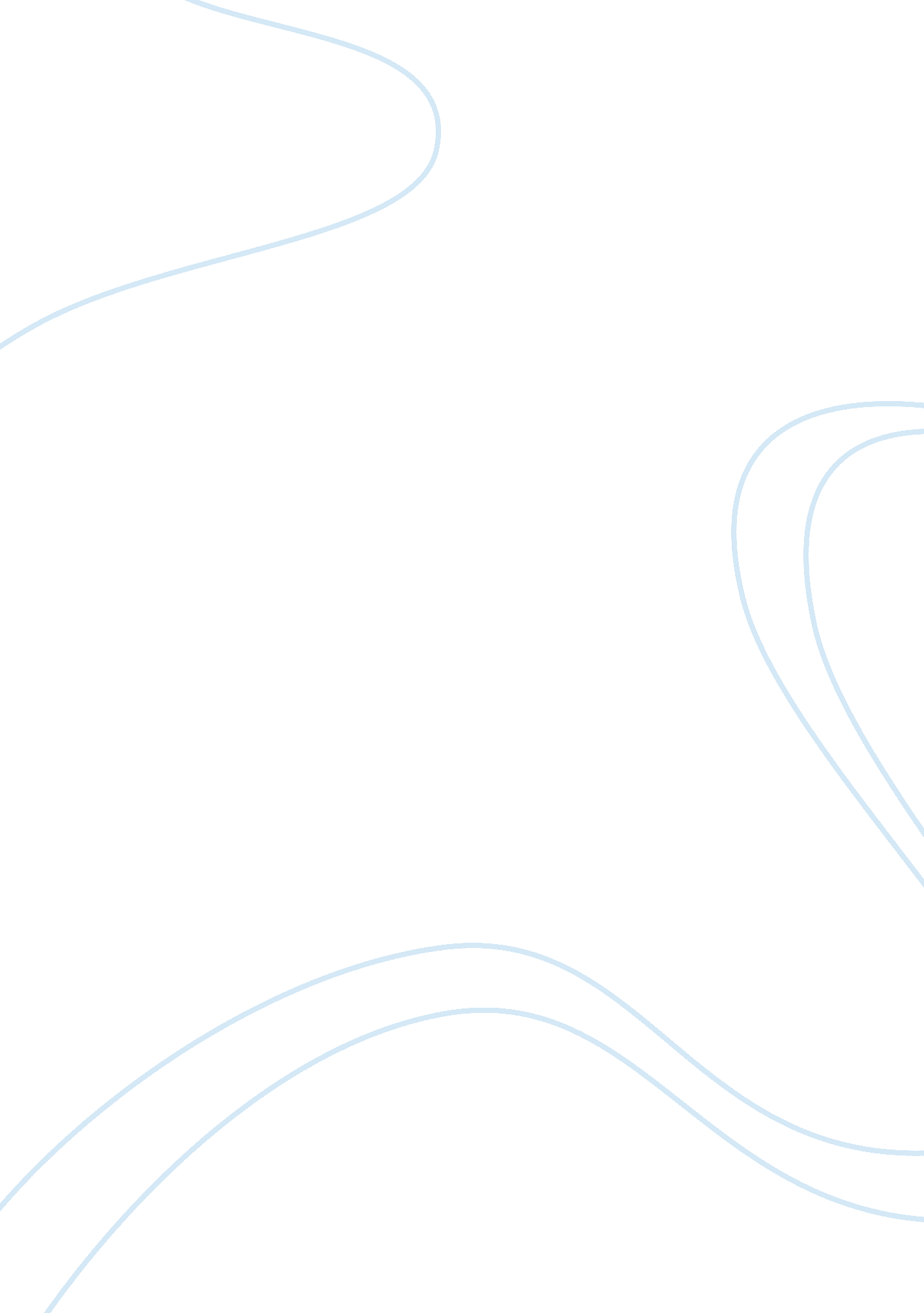 The federal hpv vaccination programme health and social care essayHealth & Medicine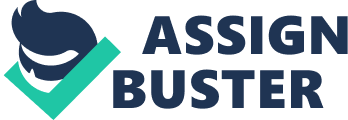 There are a figure of ethical issues that arise in proviso ofhealthcare services. Although most of the health care enterprises are meant to assist the targeted population overcome wellness jobs they are meeting, proviso of these services has ever been ridden with ethical contentions. One of the recent health care enterprises that have been surrounded by a batch of contention is Federal HPV Vaccination programme. This programme was meant to inoculate all misss between the age of 12 and 26 to protect them against HPV that causes cervical malignant neoplastic disease and venereal warts. However, there are different ethical issues that arose in the class of execution of the school-based programme. It was argued that the plan was implemented as a consequence of increased advertizement by the pharmaceutical companies about the effectivity of the Gardasil vaccinum while there was no scientific study that backed the effectivity of the vaccinum. This was considered as indefensible response to moral issues because there was no adequate grounds back uping the usage of the vaccinums. However, the authorities still insists that the plan was meant to make good for the targeted population sing that cervical malignant neoplastic disease and venereal warts are going major public wellness concern. This is merely one of the health care initiatives that have led to great public tumult when scrutinized in different ethical positions. Healthcare services are meant to assist the population overcome major wellness jobs they face but at the same clip they attract a batch of contention due to struggle of involvement. In order to understand this job good, this survey will reexamine the Federal HPV Vaccine Programme and the ethical issues that arose as a consequence. The survey will first expression at the Federal HPV Vaccination Programme including its aims. The survey will so reexamine the ethical issues that arose from this programme and analyse one of the jobs through ethical positions. The Federal HPV Vaccination Programme Human Papillomavirus ( HPV ) is a group of viruses that are known to do skin warts, venereal warts and different types of malignant neoplastic diseases. There are different HPV that affects different parts of the organic structure with some of them infecting the venereal countries. Warts that are found on other parts of the organic structure like the custodies are known to be caused by different types of HPV. HPV types 6, 11, and 18 are known to do malignant neoplastic diseases with types 16 and 18 linked to cervical malignant neoplastic diseases while types 6 and 11 are linked to venereal warts ( Winer, Hughes & A ; Feng 2006: 2648 ) . Due to the increased prevalence of venereal warts and cervical caners, there have been concerted attempts aimed at developing a vaccinum to cover with the job. HPV is spread by direct contact or during sexual activities. It is estimated that approximately four out of five people are likely to hold venereal HPV infection at some times in their lives ( Parkin 2006: 3035 ; Australian Government, 2010 ) . This is the chief ground why HPV vaccinums have become of import for misss who are sexually activity. The major job with HPV is that it does non do symptoms that people can see ( Winer, Hughes & A ; Feng 2006: 2649 ) . This means that people can hold HPV and non cognize because there are no apparent symptoms. In 2007, the Australian Federal authorities began one of the most ambitious immunisation programmes. It began funding voluntary plan that made Gardasil available and adult females between the age of 12 and 26 old ages for free within a period of two old ages ( Christian 2006: 12 ) . The authorities besides ensured that there was an on-going inoculation programme that targeted 12 and 13 old ages old in schools. Australian authorities, in concurrence with PBS ( Pharmaceutical Benefits Scheme ) approved the vaccinum for public usage and instantly began a national broad programme for school misss aged 7 to 12 old ages ( Poljak & A ; Gemman 2006: 9 ) . The plan has been run by the local councils but the support is provided by the authorities. However, it is argued that the subsidisation of the vaccinums by the authorities could hold been implemented under political influence. Even the curate stood up and said that the programme would be approved long before it received authorities blessing. In add-on, the authorities outlined that adult females between the age of 18 and 26 old ages could besides have the first dosage for free but they had to petitions it from their general practicians ( Christian 2006: 12 ) . However the programme was scaled down to 12 and 13 old ages misss merely after 2009. In add-on, the authorities had approved Gardasil for inoculation of male childs aged between 9 and 15 old ages although the authorities did non supply support for boys inoculation ( Christian 2006: 12 ) . The authorities besides directed that in the procedure of disposal of the vaccinums, general practicians should remind their clients that they should besides go on with the regular pablum vilification ( Parkin 2006: 3042 ) . It besides directed them to promote adult females who received the vaccinums to register with National HPV Register for supervising intent. The National HPV inoculation programme registry is used to roll up informations in order to measure the impact of the HPV inoculation on the rates of cervical caners. It is besides used to measure the success of the programme in coverage and if the contact vaccinum receivers required a supporter dosage ( Poljak & A ; Gemman 2006: 9 ) . The registry is of import in helping the authorities recognize its mark of cut downing the prevalence of venereal warts and cervical malignant neoplastic disease among adult females. Ethical issues Like other healthcare enterprises, there are different ethical issues that arise. In the class of history, there have been medical enterprises, particularly those that involve the mass, which have resulted to ethical jobs ( Zimmerman 2006: 4815 ) . Ethical contentions are likely to ensue every clip there is aggregate disposal of vaccinums to forestall spread of diseases. One of the chief issues that arise in such plans is safety. Although there are laboratory and research studies that confirms that safety of these programmes, issues of safety comes in the class of execution of the programme or long after the programme has been winded up. The chief issue of safety when it comes to disposal of vaccinums is that receivers feel that their safety can non be guaranteed because they have non been involved in preparation of the vaccinums or when there is no adequate informations that supports the safety of the vaccinums ( Shciller & A ; Lowy 2006: 1168 ) . Another job that arises in the class of public wellness programmes is the issue of informed consent ( Zimmerman 2006: 4815 ) . Although it may be outlined right from the start that the programme will be voluntary, there are propagandas that arise in the class of the programme that convinces the receivers that they have been forced to have the vaccinums. The other job that may originate after such a programme is the usage of options. In most instances, new vaccinums are introduced in such public programmes but the continued usage of the earlier health care services may be affected. For illustration it has been shown that in instances where HPV vaccinum has been administered, most receivers are likely to predate regular showing for malignant neoplastic disease ( WHO ) . The populace can non merely understand why they have been introduced to a new vaccinum and yet they are requited to go on utilizing the old methods of testing like Pap smear. There were a figure of ethical issues that arose in the class of execution of The Federal HPV Vaccination Programme. The first ethical issue was based on the fact that there was non scientific cogent evidence that backed Gardasil as an effectual vaccinum in bar of HPV ( Zimmerman 2006: 4817 ) . Two of the recent articles that were published by New England Journal of Medicine suggested that the vaccinums against cervical malignant neoplastic diseases was used without adequate grounds to shows that they were effectual in undertaking the disease ( Zimmerman 2006: 4815 ) . The writers of these two articles noted that despite the fact that there has been assuring consequences from clinical tests, there was still no sufficient evident to endorse the effectivity of the vaccinums against cervical malignant neoplastic diseases. There as so many indispensable inquiries that still need to be answered and the populace should be cautious when seeking these vaccinums. A recent study that was released in New York Times showed that these vaccinums have been studied for a short period of clip and long term effects are yet to be established The vaccinums was licensed in 2006 after clinical tests that lasted for more than six old ages but this did non bring forth any grounds to demo their effectivity ( Roden, Ling & A ; Wu 2004: 979 ) . Most of import inquiries that have non been answered sing the vaccinums is the continuance the unsusceptibility will last and whether extinguishing strains of the cancers-causing virus is likely to diminish the degree of bodyaa‚¬a„? s natural unsusceptibility to other strains of the same virus. Cervical malignant neoplastic disease normally develops after the persons have been infected with chronic HPV and there is no cogent evidence to demo that vaccinums will protect the organic structure against two strains of the virus that are known to do cervical malignant neoplastic disease ( Shciller & A ; Lowy 2006: 1169 ) . One of major ethical issues that arise from the programme is that the authorities could be enforcing uneffective vaccinums on the population ( Colgrove 2006: 1390 ) . In most instances, medical programmes like The Federal HPV Vaccination Programme are perceived from a useful position in the sense that they are supposed to assist the population. The result of the programmes like The Federal HPV Vaccination Programme should assist the targeted population wellness wise ( Verweij & A ; Dawson 2004: 3126 ) . With this perceptual experience in head, the chief purpose of execution of The Federal HPV Vaccination Programme was to help Australian misss fight cervical malignant neoplastic diseases and venereal warts. However, the involvement of the authorities could non hold been good informed in visible radiation of the studies published in New England Journal of Medicine that shows deficiency of scientific cogent evidence to endorse disposal of this vaccinum in contending cervical malignant neoplastic disease. Was Australian authorities justified in the usage of Gardasil to contend prevalence of cervical malignant neoplastic diseases in misss sing that there was no adequate scientific backup to turn out it? This is a inquiry that needs to be interrogated through different ethical positions but the involvement of the parties involved must be taken into consideration. Earlier, it was mentioned that the authorities determination to transport out The Federal HPV Vaccination Programme was influenced by political powers ( Haas 2009: 289 ) . There is all ground to interrogate the determination by the authorities to perpetrate more than $ 160 million of the taxpayeraa‚¬a„? smoneyon a vaccinum that has non been proved effectual. First, this meant that the authorities had to relocate financess from other health care plans into order to fund this programme, which led to less financess available for other critical health care disbursement like on of import herceptin and other bosom medicines. This can be considered as a misplaced precedence that was implemented on land of political influence. Closely tied to this issue is concern about increased advertizement of the vaccinum by pharmaceutical companies ( Yudin 2010: 56 ) ) . For many old ages, the pharmaceutical industry has been criticized foradvertisementmerchandises that have non yet been proved. Hungry for immense net incomes, the pharmaceutical industry has been publicizing their merchandises long before they have undergone proper vetting process to declare them suit for human ingestion. This is an ethical issue when one considers the effects that such merchandises may hold on the population. In a nut shell, the pharmaceutical industry can be applauded for puting in R & A ; D to guarantee development of drugs and vaccinums to control lifting instance of malignant neoplastic diseases. However, their influence on the political category may take the authorities to take determination like the one taken by Australian authorities for the involvement of these companies. They understood really good that with the authorities backup of such a programme, there would be increased ingestion of their merchandises interpreting to immense net incomes they are seeking in the market ( Schwartz 2010: 1843 ) . Therefore, there is a likeliness that the determination taken by Australia authorities could hold been influenced by the pharmaceutical companies that had carried out extended advertizement on the effectual of Gardasil in contending cervical malignant neoplastic disease. Is it possible that the authorities has fallen quarries to strategies by pharmaceutical companies to publicize their merchandises? Did these companies influence the political category to approve the plan in order to function their ego involvement? These are many others are inquiries that need to be closely interrogated when sing the influence of the political category and the pharmaceutical companies on authorities determination to turn over out The Federal HPV Vaccination Programme. However, it is apparent that the increased advertizement on the effectivity of the vaccinums could hold had major influence on the authorities while implementing this plan. In add-on, there were moral issues that could be explored in visible radiation of The Federal HPV Vaccination Programme. The desire by the authorities to implement the programme could hold been elicited by the demand to protect 1000000s of immature misss in the state who a hazard of cervical malignant neoplastic diseases. In another position, it can be argued that through execution of this programme, the authorities assumed that Australian immature misss are prosecuting in sex, the most common method for transmittal of HPV. Australian parents were bullied into a medical response to one of the most controversial moral issue of sex. This was perceived as another programme by the authorities in its safe sex battle. It is acceptable that immature male childs and misss are prosecuting in sexual at a clip that is non appropriate but this does non vouch the authorities to pump false information about protecting immature people from such disease ( Verweij & A ; Dawson 2004: 3124 ) . The issue of HPV is closely tied to sexual activities among the immature people and the best manner that can be used to cover with it is through plans that discourage immature misss from prosecuting in sex ( Roden, Ling & A ; Wu 2004: 980 ) . Alternatively of the authorities directing such financess to programmes that will assist kids cover with sexual issues during stripling, the authorities goes on to administrate vaccinums that tells immature people that they have license to prosecute in sex because they are aa‚¬A“ protectedaa‚¬A? . Oppositions of The Federal HPV Vaccination Programme argue that due to increased public trust on the Gardasil vaccinums, there is likeliness of lessening in usage of Pap smear that has been proved effectual in diagnosing of cervical malignant neoplastic disease ( Zimmerman 2006: 4814 ) . Although the Australian authorities has directed medical professions administrating the vaccinums to promote adult females to travel for regular Pap vilification, there is high likeliness that most adult females are likely to abstain from seeking pablum vilification and rely on the vaccinums which has non been proved effectual in combating cervical malignant neoplastic disease. Another ethical issue that arose in the class of the plan is informed consent. This is one of the most of import ethical demands in biomedical programmes where the participants have to be informed of the purpose of the programme and objectives it will accomplish. The Federal HPV Vaccination Programme dealt with immature kids who were non in place to do their ain determination sing their engagement in the programme ( Verweij & A ; Dawson 2004: 3123 ) . Harmonizing to ethical theories, when covering with kids below the age of 18 old ages, parental consent must be sought before the kid participates in such a programme. By implementing The Federal HPV Vaccination Programme without affecting parents in blessing of the programme, the authorities violated one of the basic ethical demands. In this programme, parents should hold been involved in doing the determination whether to implement the programme or non. Although the ultimate purpose of the authorities was to protect immature misss from cervical malignant neoplastic disease, this does non vouch the demand to compromise the rules of informed consent and pick. Informed consent and The Federal HPV Vaccination Programme One of the ethical issues that arose from this plan was the issue of informed consent and pick. The issue of informed consent requires that participants in any medical procedure must be informed of their purpose of the procedure and they should give their consent to take part in the programme. This means engagement must non be compulsory. This rule requires that when covering with kids below the age of 18, who can non do their ain determination to take part in such plans, parental consent must be sought ( Verweij & A ; Dawson 2004: 3126 ) . This means that their parents must be informed of the engagement of their kids and give their consent. The Federal HPV Vaccination Programme was intended to cover with the job of cervical malignant neoplastic disease in misss. From a useful position, the programme should hold produced good consequence for those take parting in the programme. It was supposed to cut down the prevalence of cervical malignant neoplastic diseases among adult female in Australian and this was asses through HPV Register. All medical enterprises like The Federal HPV Vaccination Programme are assessed through useful position because they are expected to hold positive consequences to the populace ( Smart & A ; Williams 1973: 62 ) . A programme that produces negative consequences would be considered a liability to the authorities and the participants as good. The taking ethical rule for public wellness programmes is that they should bring forth good results for the mark population. However, this was non the instance in this programme because there were negative effects that were registered after The Federal HPV Vaccination Programme was implemented. In add-on, the useful attack to this issue does non vouch the authorities any right to go against basic rule of informed consent and pick ( Smart & A ; Williams 1973: 62 ) . There were different ways in which the authorities violated this rule. First, it was earlier highlighted that despite public concern, the Prime Minister had already indicated that the plan would be approved. This meant that the authorities was non ready to see any input from the mark population. The execution of the programme should hold involved the mark population and acquire their blessing whether to take part in the plan or non. Although the authorities had earlier indicated that engagement in the programme was voluntary, school based programmes did non adhere to this rule ( Verweij & A ; Dawson 2004: 3125 ) . Out of their artlessness, and possibly without any cognition of the possible consequence of the programme on their wellness, school traveling misss flocked to have the vaccinums. In such instance the authorities should hold called all parents foremost and informed them of the at hand programme so that parents could do their determination whether their kids should have the inoculation or non. If the authorities failed to affect concerned stakeholders, who in this instance were parents, during the blessing of the programme, parental blessing should hold been sought by the clip the programme was being implemented at school degree. In order to cover with this ethical job, the authorities should recognize the importance of the rule of informed consent and the pick of participants ( Verweij & A ; Dawson 2004: 3125 ) . They should esteem the liberty of Australian school misss and seek the consent of their parents before kids receive vaccinums. Although some may reason that the harm has already been done because a figure of kids have already received the vaccinum, this should non be a ground to disregard pertinence of this rule. Sing the negative effects that have already been registered with the vaccinums, the authorities should every bit good halt the vaccinum until its effectives has been proven. This will guarantee that the rights of Australian misss to do informed pick will be respected. Decision Most medical programmes that target the mass are sometimes loaded with many ethical issues. From the basic point of blessing of such plans, pick of participants, enlisting and disposal, these programmes attract different contentions. The Federal HPV Vaccination Programme is one of such programmes that have attracted ethical contentions. From a useful position, this plan was meant to cut down the prevalence of cervical malignant neoplastic diseases among adult females in Australian. However the pick of Gardasil vaccinums remains controversial because there is no scientific information that backs the effectivity of the vaccinums. In add-on, the blessing of the plan was besides controversial because parent involved was non sought at national or school degree, which means the rule of informed consent was violated. Sing the negative consequence of the vaccinums on those who have received it, the authorities should instantly hold the plan until the effectivity of the vaccinums has been approved. In add-on, authorities should besides affect the populace in the hereafter when doing of import public wellness determinations because they are stakeholders. 